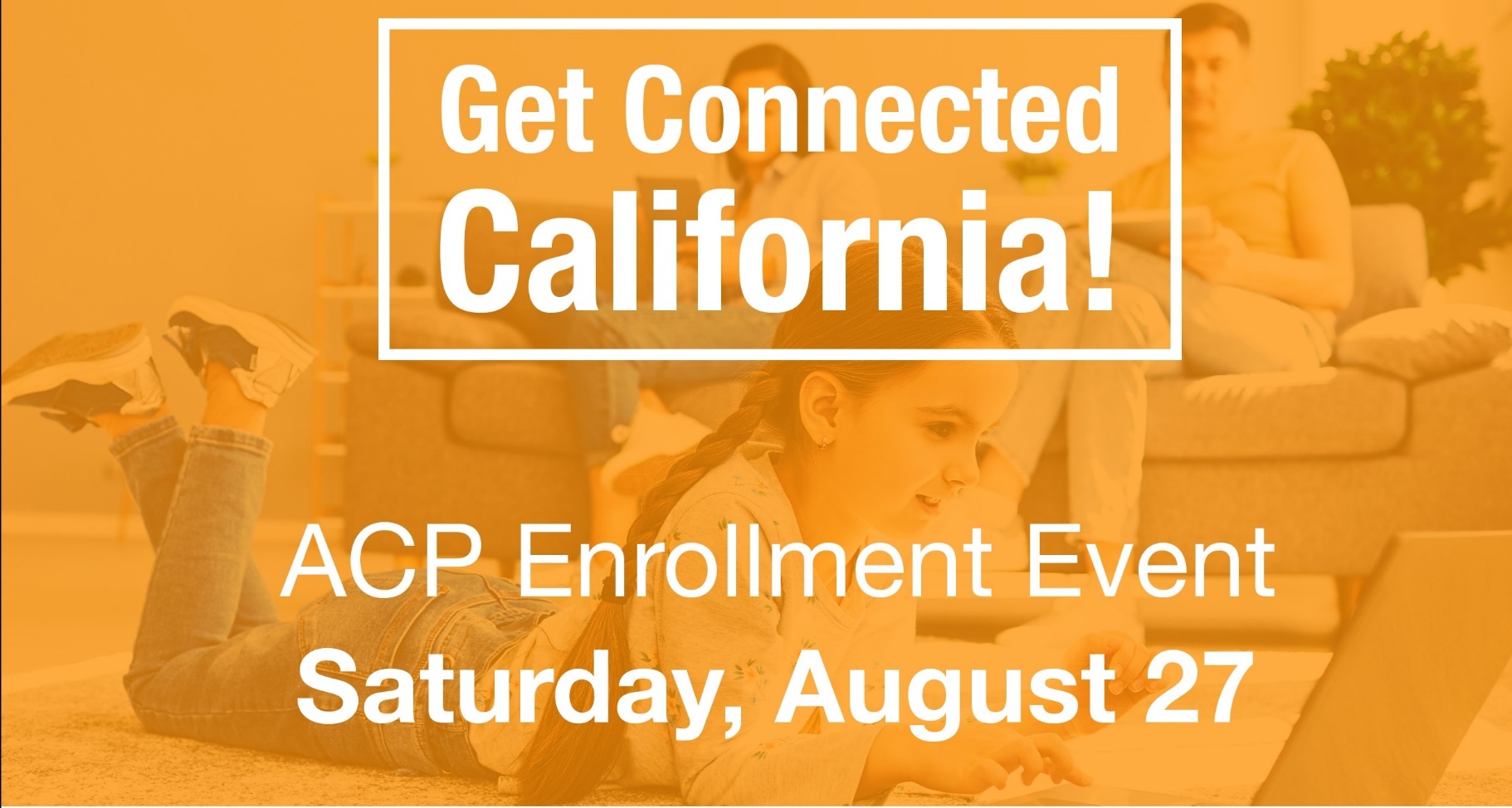 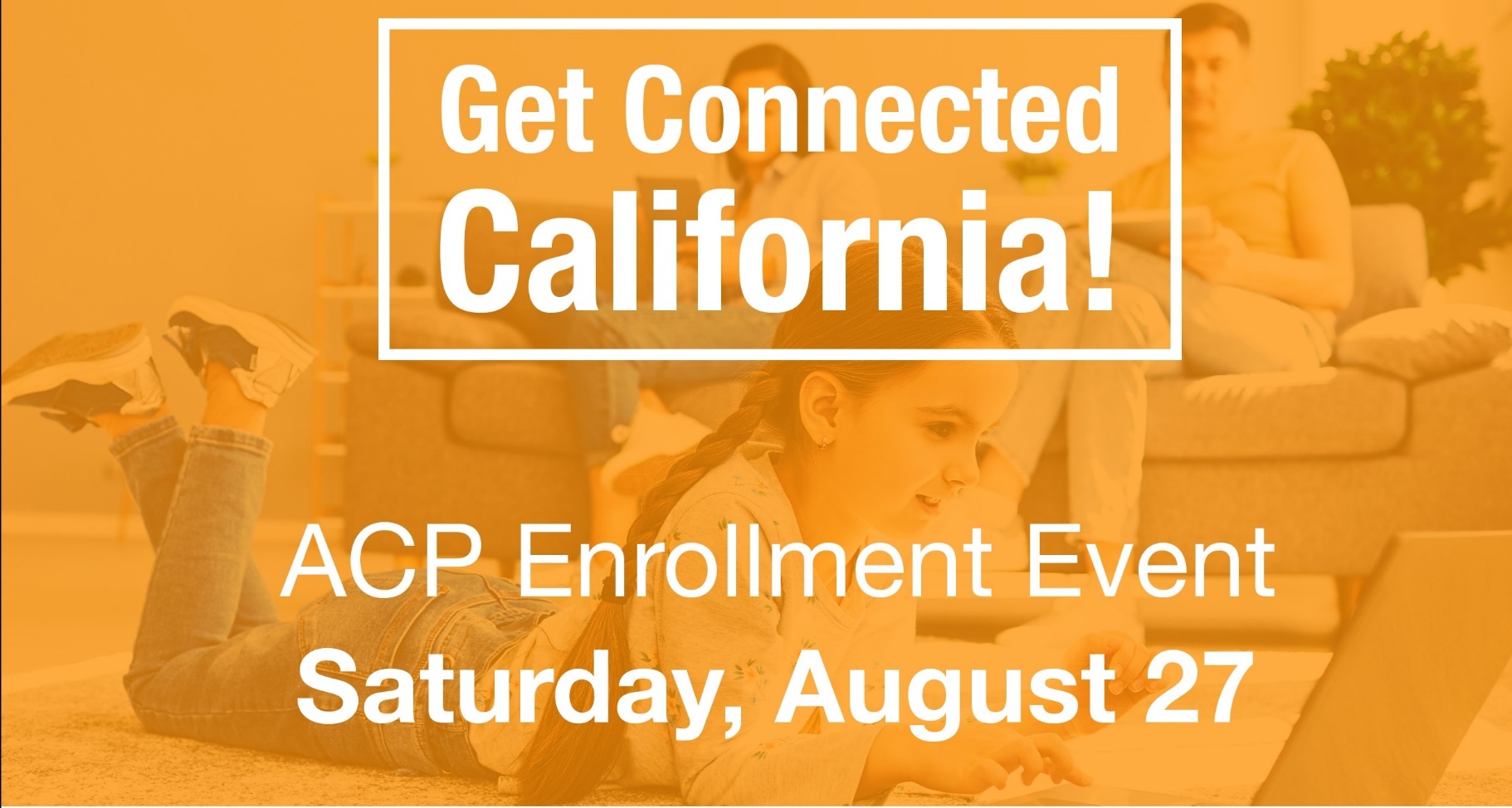 Get FREE Home Internet with the Affordable Connectivity Program (ACP)Location:	                Time:	xx am - xx pmTo sign up for ACP during the event, you must bring the following items:Identity document (one of the following):U.S. Driver's LicenseGovernment ID: State ID, U.S Military IDPassport (current from any country)Individual Taxpayer ID numberMatricula or Visa Consular CardBirth Certificate (any country) for the minor that is the Benefit Qualifying Person (BQP)Eligibility document (one of the following):Monthly statement from Lifeline, MediCal, CalFresh, WICProof of participation in National School Lunch Program NSLP) at CEP designated schoolPell Grant Award LetterA valid email address (a representative will help you set up an email if you do not have one)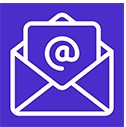 School LogoLearn more at:internetforallnow.org/events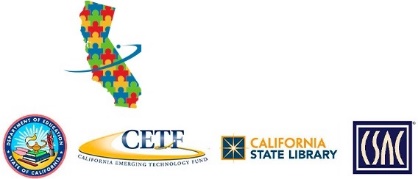 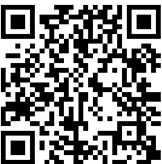 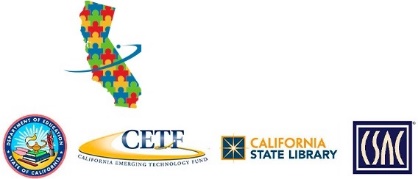 Call 866-745-2805